Annotation Symbol GuideSymbolWhat It Means# (1, 2, 3, 4, etc.)Paragraphs and Stanzas UnderlineKey word/ DetailsDouble UnderlineMain/Central Idea*Important InformationVocabulary?Confusing !Surprising Notes in marginThoughts and Comments+ and -Agree or Disagree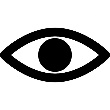 Visualization ∞Connection EEvidence Characterization Figurative LanguageMotif 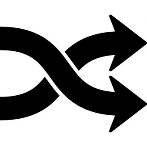 Change in character or setting 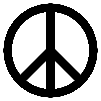 Symbol